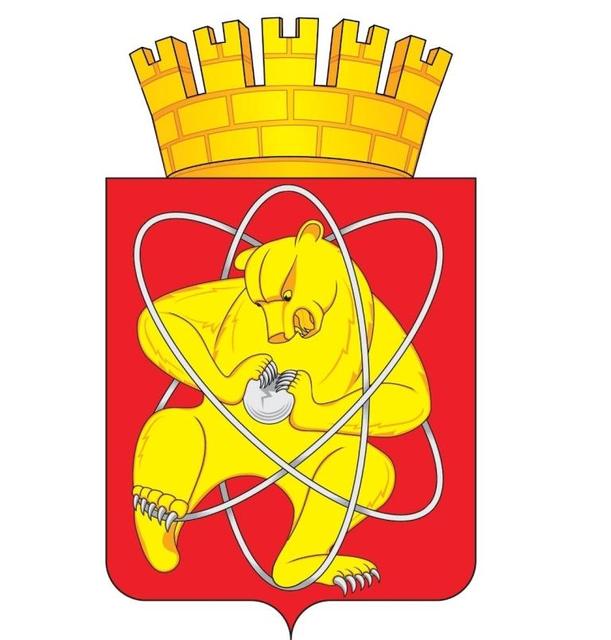 Муниципальное образование «Закрытое административно – территориальное образование  Железногорск Красноярского края»СОВЕТ ДЕПУТАТОВ  ЗАТО  г. ЖЕЛЕЗНОГОРСКРЕШЕНИЕ     21 февраля 2019                                                                                                                    41-211Рг. ЖелезногорскОб отмене постановления Совета депутатов ЗАТО г. Железногорск от 31.03.2016 № 7-26П «О создании межведомственной комиссии по обследованию мест массового пребывания людей на территории ЗАТО Железногорск» 	В соответствии с Федеральным законом от 06.10.2003 № 131-ФЗ «Об общих принципах организации местного самоуправления в Российской Федерации», постановлением Правительства Российской Федерации от 25.03.2015 № 272 «Об утверждении требований к антитеррористической защищенности мест массового пребывания людей и объектов (территорий), подлежащих обязательной охране полицией, и форм паспортов безопасности таких мест и объектов (территорий)», Уставом ЗАТО Железногорск,  Совет депутатов ЗАТО г. ЖелезногорскРЕШИЛ:	1. Отменить постановление Совета депутатов ЗАТО г. Железногорск от 31.03.2016 г № 7-26П «О создании межведомственной комиссии по обследованию мест массового пребывания людей на территории ЗАТО Железногорск».	2. Контроль над исполнением настоящего решения возложить на председателя комиссии по вопросам местного самоуправления и законности С.Г. Шаранова. 	3. Настоящее решение вступает в силу с момента его принятия и распространяется на правоотношения, возникающие с 03.01.2019 г.Председатель Совета депутатов ЗАТО г. Железногорск                                                                                                           А.И. Коновалов                   Глава ЗАТО г. Железногорск                                                                                                              И.Г. Куксин